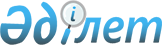 О внесении изменений и дополнения в решение маслихата района Биржан сал от 28 декабря 2022 года № С-25/11 "О бюджете Заураловского сельского округа района Биржан сал на 2023 - 2025 годыРешение маслихата района Биржан сал Акмолинской области от 26 июля 2023 года № С-3/12
      Маслихат района Биржан сал РЕШИЛ:
      1. Внести в решение маслихата района Биржан сал "О бюджете Заураловского сельского округа района Биржан сал на 2023 – 2025 годы" от 28 декабря 2022 года № С-25/11 следующие изменения и дополнение:
      пункт 1 изложить в новой редакции:
      "1. Утвердить бюджет Заураловского сельского округа района Биржан сал на 2023 - 2025 годы, согласно приложениям 1, 2 и 3 соответственно, в том числе на 2023 год в следующих объемах:
      1) доходы – 61 839 тысяч тенге, в том числе:
      налоговые поступления – 1 859 тысяч тенге;
      неналоговые поступления – 0 тысяч тенге;
      поступления от продажи основного капитала – 0 тысяч тенге;
      поступления трансфертов – 59 980 тысяч тенге;
      2) затраты – 62 526 тысяч тенге;
      3) чистое бюджетное кредитование – 0 тысяч тенге;
      4) сальдо по операциям с финансовыми активами – 0 тысяч тенге;
      5) дефицит (профицит) бюджета – - 687 тысяч тенге;
      6) финансирование дефицита (использование профицита) бюджета – 687 тысяч тенге.";
      дополнить пунктом 1-1 следующего содержания:
      "1-1. Учесть, что в бюджете Заураловского сельского округа на 2023 год, используются свободные остатки бюджетных средств, образовавшиеся на 1 января 2023 года, в сумме 687 тысяч тенге.";
      приложения 1, 4 к указанному решению изложить в новой редакции согласно приложениям 1, 2 к настоящему решению.
      2. Настоящее решение вводится в действие с 1 января 2023 года. Бюджет Заураловского сельского округа на 2023 год Целевые трансферты из районного бюджета на 2023 год
					© 2012. РГП на ПХВ «Институт законодательства и правовой информации Республики Казахстан» Министерства юстиции Республики Казахстан
				
      Председатель маслихата района Биржан сал 

Н.Куатова
Приложение 1 к решению
маслихата района Биржан сал
от 26 июля 2023 года
№ С-3/12Приложение 1 к решению
маслихата района Биржан сал
от 28 декабря 2022 года
№ С-25/11
Категория 
Категория 
Категория 
Категория 
Сумма, тысяч тенге
Класс 
Класс 
Класс 
Сумма, тысяч тенге
Подкласс
Подкласс
Сумма, тысяч тенге
Наименование
1
2
3
4
5
1. Доходы
61839
1
Налоговые поступления
1859
1
Подоходный налог 
50
2
Индивидуальный подоходный налог
50
4
Налоги на собственность
1097
1
Налоги на имущество
13
3
Земельный налог
104
4
Налог на транспортные средства
980
5
Внутренние налоги на товары, работы и услуги
712
3
Поступления за пользование природных и других ресурсов
712
2
Неналоговые поступления
0
1
Доходы от государственной собственности
0
5
Доходы от аренды имущества, находящегося в государственной собственности
0
3
Поступления от продажи основного капитала
0
1
Продажа государственного имущества, закрепленного за государственными учреждениями
0
1
Продажа государственного имущества, закрепленного за государственными учреждениями
0
4
Поступления трансфертов
59980
2
Трансферты из вышестоящих органов государственного управления
59980
3
Трансферты из районного (города областного значения) бюджета
59980
Функциональная группа
Функциональная группа
Функциональная группа
Функциональная группа
Функциональная группа
Сумма, тысяч тенге
Функциональная подгруппа
Функциональная подгруппа
Функциональная подгруппа
Функциональная подгруппа
Сумма, тысяч тенге
Администратор бюджетных программ 
Администратор бюджетных программ 
Администратор бюджетных программ 
Сумма, тысяч тенге
Программа
Программа
Сумма, тысяч тенге
Наименование
Сумма, тысяч тенге
II. Затраты
62526
01
Государственные услуги общего характера
27047
1
Представительные, исполнительные и другие органы, выполняющие общие функции государственного управления
27047
124
Аппарат акима города районного значения, села, поселка, сельского округа
27047
001
Услуги по обеспечению деятельности акима города районного значения, села, поселка, сельского округа
27047
07
Жилищно-коммунальное хозяйство
14564
2
Коммунальное хозяйство
4544
124
Аппарат акима города районного значения, села, поселка, сельского округа
4544
014
Организация водоснабжения населенных пунктов
4544
3
Благоустройство населенных пунктов
10019
124
Аппарат акима города районного значения, села, поселка, сельского округа
10019
008
Освещение улиц в населенных пунктах
6448
009
Обеспечение санитарии населенных пунктов
1999
011
Благоустройство и озеленение населҰнных пунктов
1572
08
Культура, спорт, туризм и информационное пространство
13800
2
Спорт
13800
124
Аппарат акима города районного значения, села, поселка, сельского округа
13800
028
Проведение физкультурно-оздоровительных и спортивных мероприятий на местном уровне
13800
12
Транспорт и коммуникации
7115
1
Автомобильный транспорт
7115
124
Аппарат акима города районного значения, села, поселка, сельского округа
7115
013
Обеспечение функционирования автомобильных дорог в городах районного значения, селах, поселках, сельских округах
7115
IV. Сальдо по операциям с финансовыми активами 
0
V. Дефицит (профицит) бюджета 
-687
VI. Финансирование дефицита (использование профицита) бюджета
687
8
Используемые свободные остатки
687
1
Остатки бюджетных средств
687
1
Свободные остатки бюджетных средств
687Приложение 2 к решению
маслихата района Биржан сал
от 26 июля 2023 года
№ С-3/12Приложение 4 к решению
маслихата района Биржан сал
от 28 декабря 2022 года
№ С-25/11
Наименование
Сумма, тысяч тенге
1
2
Всего 
29071
Целевые текущие трансферты
29071
в том числе:
Аппарат акима Заураловского сельского округа
29071
На услуги по обеспечению деятельности акима города районного значения, села, поселка, сельского округа
855
На освещение улиц в населенных пунктах
5300
На обеспечение санитарии населенных пунктов
1999
На обеспечение функционирования автомобильных дорог в городах районного значения, селах, поселках, сельских округах
7115
На организацию водоснабжения населенных пунктов
2
На проведение физкультурно-оздоровительных и спортивных мероприятий на местном уровне
13800